Підстава: пункт 4-1 постанови Кабінету Міністрів України від 11 жовтня 2016 р. № 710 «Про ефективне використання державних коштів» Обґрунтування на виконання вимог Постанови КМУ від 11.10.2016 № 710:Враховуючи зазначене, замовник прийняв рішення стосовно застосування таких технічних та якісних характеристик предмета закупівлі: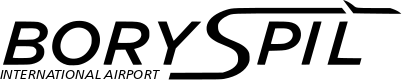 ДЕРЖАВНЕ ПІДПРИЄМСТВО«МІЖНАРОДНИЙ АЕРОПОРТ «БОРИСПІЛЬ» 08300, Україна, Київська обл., Бориспільський район, село Гора, вулиця Бориспіль -7, код 20572069, юридична особа/ суб'єкт господарювання, який здійснює діяльність в окремих сферах господарювання, зазначених у п. 4 ч.1 ст. 2 Закону України «Про публічні закупівлі»Обґрунтування технічних та якісних характеристик предмета закупівлі та очікуваної вартості предмета закупівліОбґрунтування технічних та якісних характеристик предмета закупівлі та очікуваної вартості предмета закупівліПункт КошторисуНазва предмета закупівлі із зазначенням коду за Єдиним закупівельним словникомОчікувана вартість предмета закупівлі згідно річного плану закупівельОчікувана вартість предмета закупівлі згідно ОГОЛОШЕННЯ про проведення відкритих торгівІдентифікатор процедури закупівліп. 2.01 (2023)Паливо дизельне, код ДК 021:2015 - 09130000-9 - Нафта і дистиляти31 278 240,00грн. з ПДВ29 232 000,00грн. без ПДВ UA-2023-04-03-007138-a1Обґрунтування технічних та якісних характеристик предмета закупівліОбґрунтування технічних та якісних характеристик предмета закупівлі зазначається у зв’язку з виконанням п. 4-1 постанови Кабінету Міністрів України від 11.10.2016 № 710 «Про ефективне використання державних коштів»:Якісні та технічні характеристики предмета закупівлі визначені з урахуванням реальних потреб підприємства та оптимального співвідношення ціни та якості. Технічні та інші характеристики (технічна специфікація) предмету закупівлі повинні відповідати вимогам Технічного регламенту щодо вимог до автомобільних бензинів, дизельного, суднових та котельних палив, затвердженого постановою КМУ від 01.08.2013 № 927 та/або вимогам ДСТУ 7688:2015 «Паливо дизельне євро. Технічні умови»:Класифікація:За рівнем екологічної безпеки екологічний клас Євро5Вміст (об’ємної частки) метилових/етилових естерів жирних кислот – В0 2Обґрунтування очікуваної вартості предмета закупівліОбґрунтування очікуваної вартості предмета закупівлі зазначається у зв’язку з виконанням п. 4-1 постанови Кабінету Міністрів України від 11.10.2016 № 710 «Про ефективне використання державних коштів»:Визначення очікуваної вартості предмета закупівлі обумовлено статистичним аналізом загальнодоступної інформації про ціну предмета закупівлі на підставі затвердженої центральним органом виконавчої влади, що забезпечує формування та реалізує державну політику у сфері публічних закупівель, примірної методики визначення очікуваної вартості предмета закупівлі, затвердженої наказом Міністерства розвитку економіки, торгівлі та сільського господарства України від 18.02.2020 № 275.При визначенні очікуваної вартості проаналізовано результати попередніх власних закупівель за останні два роки з урахуванням індексу інфляції, умов оплати, логістики, моніторингу ринку та проведених закупівель під час дії воєнного стану, а саме: направлено низку запитів підприємствам, що постачають паливо дизельне в умовах воєнного стану з подальшим отриманням комерційних пропозицій потенційних Учасників процедури закупівлі та за основу очікуваної вартості взята середня ціна за одиницю товару наданих комерційних пропозицій потенційних Учасників закупівлі з урахуванням моніторингу ринку, проведеного через доступні інтернет джерела (пункт 4.1.2 Положення про порядок визначення очікуваної вартості предмета закупівлі від 17.05.2022 № 50-06-1)Моніторинг ринку через інтернет джерела проведено з перерахуванням одиниці виміру літр/кілограм (густина 0,835 г/см3)Приклад:1 л ДП=43,53 грн з ПДВ.; 1 кг ДП =52,13 грн. з ПДВ3Інша інформаціяВизначення потреби в закупівлі:Закупівля Паливо дизельне обумовлена необхідністю забезпечення виробничих потреб підприємства в паливі дизельному з метою безперебійної роботи підприємства в умовах воєнного стану у 2023 році.Обґрунтування обсягів закупівлі: Обсяги визначено відповідно до очікуваної потреби та обсягу фінансування. Враховуючи середнє використання палива дизельного за місяць 12327 кг під час дії воєнного стану в умовах обмеженої операційної діяльності підприємства та наявні залишки у кількості 38105 кг (станом на 16.03.2023), що зберігаються на складах служби паливно-мастильних матеріалів та забезпечують потребу підприємства в паливі дизельному під час проведення закупівлі, з метою зменшення навантаження на фінансову систему підприємства зменшено обсяги закупівлі палива дизельного від кількості, визначеної підрозділами-замовниками закупівлі на 2023 рік.Довідково:Кількість обсягів, що належить до закупівлі (600000 кг) забезпечує потребу підрозділів ДП МА «Бориспіль» в паливі дизельному (ДП) після закінчення воєнного стану та відновлення операційної діяльності підприємства у 2023 році.В разі продовження воєнного стану протягом 2023 року, обсяги використання палива дизельного будуть зменшені у відповідності до потреб підрозділів ДП МА «Бориспіль» з урахуванням обмеженої операційної діяльності підприємства, відповідно до інформації, що наведена в СЗ від 13.03.2023 №60-10-49.№ п/пНайменування ТоваруОдиницявиміруКількістьТехнічні та якісні характеристики предмета закупівлі(Технічна специфікація)1Паливо дизельне ДП-Євро5-В0кг600 000Класифікація:За рівнем екологічної безпеки екологічний клас Євро5Вміст (об’ємної частки) метилових/етилових естерів жирних кислот – В0